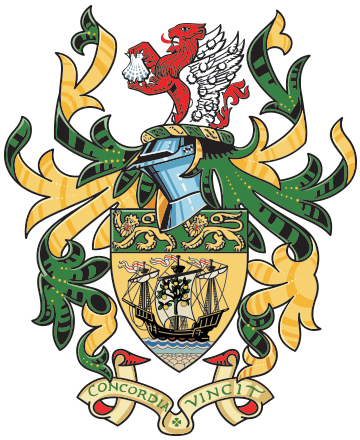 To: 	All Members of the Northam Town Council Planning CommitteeCc:	All Northam Town CouncillorsYou are hereby summoned to attend a Planning Meeting on THURSDAY 23rd June 2022 at 6.30pm, which will be held in the Town Hall Council Chamber. Members of the public will be admitted at the start of the meeting.The Agenda for the meeting is set out below. Date of issue: 16th June 2022M J MillsMrs Jane Mills MILCM Town Clerk The following are Members of the Planning Committee:Cllrs Davis, Hames, Hodson, Manley, Newman-McKie, Sargent and Tisdale plus the Mayor (ex-officio). one vacancy.All Members of the Council are entitled to attend.AGENDA1	Apologies2	Chairman’s Announcements3	To agree the agenda as published4	Declarations of interest:Members are reminded that all interests should be declared prior to the item being discussed.5	To confirm and sign the minutes of the Planning Meeting held 9th June 2022 (herewith)6	Public Participation	Members of the public are permitted to make representations, answer questions and give evidence in respect of any item of business included in the agenda.  Each member of the public is entitled to speak once only in respect of business itemised on the agenda and shall not speak for more than 4 minutes. The period of time which is designated for public participation in accordance with standing orders shall not exceed 20 minutes.7	Torridge District Council Planning Applications: Torridge District Council, the determining Authority, has asked for comments from the Town Council on the following Parish planning applications:i)	1/0531/2022/FUL						Applicant: Mr & Mrs CullinanLocation:	Coastline, 6 Pebbleridge Road, Westward Ho!Response date:	25th June 2022 Proposal:	Proposed alterations and loft conversion with balconies.ii)	1/0530/2022/FUL						Applicant: K & J HaroldLocation:	20 Goodwood Park Road, NorthamResponse date:	25th June 2022 Proposal:	Garage conversion, new windows and bi-fold doors.iii)	1/0443/2022/FUL						Applicant: T Bowden.Location:	1 Pitt Avenue, AppledoreResponse date:	30th June 2022 Proposal:	Proposed side extension. (resubmission of 1/0667/2018/FUH)iv)	1/0252/2022/OUTM	re-consultation			Applicant: NG Homes SWLocation:	Land Off Cornborough Road, Westward Ho!Response date:	4th July 2022 Proposal:	Outline application for the erection of up to 400 dwellings, amenity open space, footpath links, associated landscaping and infrastructure works with all matters reserved except access (Affecting a Public Right of Way) (Amended Site Plan)v)	1/0555/2022/FUL						Applicant: Not availableLocation:	28 Staddon Road, Appledore Response date:	2nd July 2022 Proposal:	First floor roof extension, flat roof ground floor rear extension, internal alterations, external works including extended front patio and 2 no. parking spaces.vi)	1/0536/2022/FUL						Applicant: C WilliamsLocation:	29 Staddon Road, AppledoreResponse date:	1st July 2022 Proposal:	Proposed extension to dwelling.vii)	1/0343/2022/FUL	re-consultation			Applicant: S MorrisLocation:	43 Staddon Road, AppledoreResponse date:	1st July 2022 Proposal:	Demolition of single dwelling and replacement with new energy efficient single dwelling with associated landscape works (Amended plans and additional supporting information).viii)	1/0542/2022/FUL						Applicant: Not availableLocation:	Land At Grid Reference 244435 129290, Tadworthy RoadResponse date:	1st July 2022 Proposal:	Demolition of existing barn, erection of a new dwelling, access and drainage arrangements, change of use of lane to residential.ix)	1/0537/2022/FUL						Applicant: G LoftLocation:	30 Highfield, NorthamResponse date:	1st July 2022 Proposal:	Proposed extension to the south elevation.8	Torridge District Council Planning DecisionsTorridge District Council, the determining Authority, has granted permission for the following applications with conditions as filed:i)	1/0409/2022/FULProposal:	2 story extension and internal alterations.Location:	Kings Head Cottage, Fore Street, Northam(Northam recommended approval)ii)	1/0287/2022/ADVProposal:	Part retrospective application for the erection of 3x 5.2m high flag poles and 47m x 2.2m hoardingLocation:	Land At Grid Reference 242982 128437, Cornborough Road, Westward Ho!(Northam recommended approval)iii)	1/0438/2022/FULProposal:	Replacement greenkeepers building and demolition of part of existing greenkeepers buildingLocation:	Royal North Devon Golf Club, Westward Ho!(Northam recommended approval)iv)	1/0452/2022/FULProposal:	Removal of existing flat roof to replace with new raised flat roof and conversion of garage to living accommodation.Location:	34 Swanswood Gardens, Westward Ho! (Northam recommended approval)v)	1/0304/2022/FULProposal:	Proposal for an infill porch below an existing projecting upper floor bay window.Location:	6 St Margarets Court, Lakenham Hill, Northam (Northam recommended approval)vi)	1/0393/2022/FULProposal:	New dwelling (Variation of condition 2 of Planning Approval 1/0879/2020/FUL)Location:	Land At Hilltop Road, Bideford(Northam recommended approval)vii)	1/0390/2022/FULProposal:	Erection of single storey extension with balcony Location:	Pine Cottage, Conybeare Drive, Northam(Northam recommended approval)viii)	1/0390/2022/FULProposal:	Erection of single storey extension with balcony Location:	Pine Cottage, Conybeare Drive, Northam(Northam recommended approval)Minutes									      	   	Page 019Northam Town Council – Minutes of the Planning Meeting held 9th June 2022 at 6.30 pm in the Council Chamber, Windmill Lane, Northam.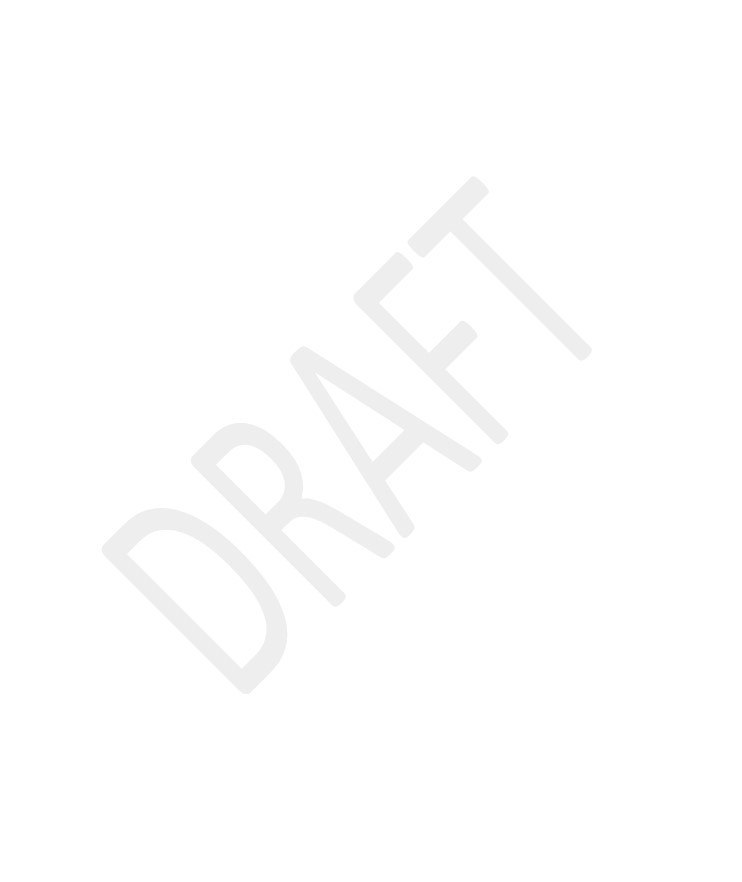 Present: 		Cllrs Davis (Chairman), Hames, Mrs Hodson, and Sargent.In attendance: 	Guy Langton – Deputy Town Clerk2206/093	Apologies Apologies were recorded on behalf of Cllrs Miss Manley, Newman-McKie, Laws and Tisdale.2206/094	Chairman’s AnnouncementsIt was noted that the applicants for proposal 1/0321/2022/FUL, to erect three dwellings at Torridge Road had lodged an appeal on the grounds of non-determination.2206/095	To agree the agenda as publishedIt was resolved to agree the agenda as published.		Proposed: Cllr Hames, Seconded Cllr Davis (all in favour).2206/096	Declarations of interest:Members were reminded that all interests should be declared prior to the item being discussed.2206/097	To confirm and sign the minutes of the Planning Meeting held 26th May22 It was resolved to approve the minutes, which were signed by the Chairman. Proposed: Cllr Hodson, Seconded Cllr Sargent (all in favour).2206/098	Public ParticipationNo members of the public attended the meeting.2206/098	Torridge District Council Planning Applications: Torridge District Council, the determining Authority, has asked for comments from the Town Council on the following Parish planning applications:i)	1/0453/2022/FUL				Applicant: J RyanLocation:	105 Atlantic Way, Westward Ho!Response date:	11th June 2022 Proposal:	Erection of a 2-stroey extension.It was resolved to recommend the proposal be approved.Proposed: Cllr Hames, Seconded: Cllr Davis (all in favour).ii)	1/0486/2022/FUL				Applicant: Mr & Mrs PincombeLocation:	18 Orchard Close, BidefordResponse date:	11th June 2022 Proposal:	First floor extension over existing garage, rear extension on to former conservatory and associated works.It was resolved to recommend the proposal be approved.Proposed: Cllr Davis, Seconded: Cllr Hames (all in favour).iii)	1/0472/2022/FUL				Applicant: M WhiteLocation:	Fernlea, 5 Lea Terrace, AppledoreResponse date:	11th June 2022 Proposal:	Replacement Garage.It was resolved to recommend the proposal be approved.Proposed: Cllr Hames, Seconded: Cllr Davis (all in favour).Minutes									      	   	Page 0202206/099	Planning Proposal WithdrawalsIt was noted that Torridge District Council, the determining Authority, has informed the Town Council that the following applications have been withdrawn:i)	1/0353/2022/FULProposal:	Proposed Roof TerraceLocation:	21 Lundy View, Northam(Northam recommended approval)2206/100	Torridge District Council Planning DecisionsIt was noted that Torridge District Council, the determining Authority, has granted permission for the following applications with conditions as filed:i)	1/0366/2022/FULProposal:	Replacement WindowsLocation:	3 Surf Cottages, Golf Links Road, Westward Ho!(Northam recommended approval)ii)	1/0339/2022/FULProposal:	Addition of a dormer loft extension to the rearLocation:	Millers Rest, Torridge Road, Appledore(Northam recommended approval)iii)	1/1233/2021/FULProposal:	Residential development of 138 dwellings consisting of 120 houses, 14 bungalows and 4 flats along with an allotment site, public open space and associated infrastructure (Variation of condition 2 of planning permission 1/0490/2020/FULM - Substitution of Type H houses with Type J houses)Location:	Land Between Tadworthy Road And Golf Links Road, Westward Ho! (Northam noted the variation proposal)iv)	1/0238/2022/FUL & 1/0277/2022/LBCProposal:	Conversion of outbuildings to form additional teaching spaceLocation:	Claires Little Robins Day Nursery, Saunders House, Fore Street, Northam(Northam recommended approval)v)	1/1293/2021/OUTProposal:	Proposed dwelling and the provision of 5 car parking spaces to serve Culloden House Location:	Land At Culloden House, Fosketh Hill, Westward Ho!(Northam recommended approval)vi)	1/1384/2021/FULProposal:	Proposed change of use from Bed and Breakfast use to 2 units of holiday accommodationLocation:	Culloden House, Fosketh Hill, Westward Ho!(Northam noted the variation proposal)vii)	1/1354/2022/FULProposal:	Proposed extension to dwelling and enclosure of swimming poolLocation:	Sylvaner, Chircombe Lane, Northam(Northam noted the variation proposal)Minutes									      	   	Page 021viii)	1/1388/2021/FUL & 1/1389/2021/LBCProposal:	Conversion of redundant agricultural building into a one bedroom dwellingLocation:	Cleave Farm, Lower Cleave, Northam(Northam recommended refusal)ix)	1/1017/2021/REMMProposal:	Application for reserved matters of layout, landscaping, scale and appearance for 40 no. dwellings, along with provision of new strategic footpath/cycleway, informal public open space and associated works pursuant to Outline Planning Permission 1/0906/2015/OUTM (Amended Plans)	Location:	Land To The Rear Of Amberley Limers Lane Northam Devon	(Northam recommended refusal)x)	1/0271/2022/FULProposal:	Erection of detached dwelling and detached garage (Resubmission of application 1/1093/2021/FUL)Location:	Koversada, Diddywell Road, Appledore(Northam recommended refusal)xi)	1/0228/2022/FULProposal:	Alterations including east side extension and new second floor accommodationLocation:	19, Dudley Way, Westward Ho!(Northam noted the proposal)xii)	1/0228/2022/FUL & 1/0314/2022/LBCProposal:	Internal alterations and a single storey rear extensionLocation:	15 The Quay, Appledore (Northam noted the proposal)xiii)	1/0235/2022/FULProposal:	Erection  of one (1) dwellingLocation:	Hillcote West, First Raleigh, Bideford(Northam recommended approval)xiv)	1/0294/2022/FULProposal:	Erection of raised decking to rear of dwellingLocation:	14, Greenacre Close, Northam(Northam recommended approval)xiv)	1/0382/2022/FULProposal:	Proposed ground floor rear and side extension and alterationsLocation:	Wintor House, Pitt Hill, Appledore(Northam recommended approval)xv)	1/0323/2022/FULProposal:	Retrospective application for the change of use from holiday unit to an annexe to the main dwelling house (Affecting a Public Right of Way) (Resubmission of 1/1012/2021/FUL)Location:	Flagstaff House, Lower Cleave, Northam(Northam recommended approval)There being no further business the meeting finished at 6.55pm.Signed:__________________________      Dated _______________________